DATOS PERSONALES DEL ALUMNO:	Nombre: ................................................................................................................................Primer apellido: .....................................................................................................................	Segundo apellido: ..................................................................................................................NIF/NIE(inclúyase la letra): ...............................................Fecha de nacimiento: ..............Dirección personal:Calle y número: .........................................................................................................Código postal: .................. 	Población: .........................................................Tfno.fijo .......................                   	Móvil ........................... …….Correo electrónico: ....................................................DATOS DEL CENTRO DE ESTUDIO DEL ALUMNO:Nombre del Centro: ............................................................... Curso que estudia: ...............Calle y número: .....................................................................................................................Código postal: ...................      Población: .................................................................................Distrito Universitario al que pertenece: La participación en la Olimpiada implica la autorización al uso de la imagen de los participantes con el único fin de difundir la Olimpiada y sus resultados, nunca para otros fines comerciales o publicitarios.  Asimismo, el abajo firmante autoriza a la RSME a proporcionar sus datos a las instituciones académicas que los requieran.Granada, a ………………....... de enero de 2023Firma del alumno:                                                             Firma del padre/madre/tutor del alumno:______________________________________________________________________Si ha tenido algún tipo de preparación específica para la LX Olimpiada Matemática Española, cumpliméntense los siguientes datos del profesor que la haya dirigido: Nombre y apellidos: ........................................................................................................................Nombre del centro: ..........................................................................................................................Consentimiento de tratamiento de datos para participantes en olimpiadas y concursos matemáticos organizados por la RSMED./ Dña. …………….. con DNI o pasaporte número……………..correo electrónico ……………..teléfono de contacto …………….., en representación de …………….. (menor de edad) en su calidad de padre/ madre/ tutor  Acepta las bases de la LX Olimpiada Matemática EspañolaAdemás, se le solicita su consentimiento expreso para el tratamiento de los datos personales del participante en la LX OME.  Concretamente, los datos facilitados en la inscripción:Serán tratados por la Real Sociedad Matemática Española, en adelante RSME, con CIF G28833523 y domiciliada en la Plaza de las Ciencias nº 3 Despacho 25 de la UCM (28040) Madrid, con el único fin de llevar a cabo acciones de difusión y promoción relacionadas directamente con el premio concedido. Presto mi CONSENTIMIENTO Serán cedidos al personal que colabora con la RSME, exclusivamente con el fin de desarrollar acciones derivadas del concurso (entrevistas, entrega de premios, colaboraciones…).            			Presto mi CONSENTIMIENTODel mismo modo, se pide consentimiento explícito para la:Captación de imágenes durante el concurso y/o la entrega de premios y su difusión a través de la página web www.rsme.es o de sus redes sociales, así como a través de la página web y las redes sociales de otras organizaciones que colaboren en el concurso, para dar a conocer el mismo.            			Presto mi CONSENTIMIENTOEn el caso de que el participante resulte ganador o finalista, publicación de su nombre, apellidos, edad, nombre de su centro escolar e imágenes para su difusión a través de la página web www.rsme.es o de sus redes sociales.            			Presto mi CONSENTIMIENTOLe informamos que la RSME es la responsable del tratamiento de los datos personales que usted nos facilita con la finalidad de gestionar la participación de su hijo/hija/tutorizado en las actividades derivadas de la participación en el concurso.  Usted puede ejercitar los derechos de acceso, rectificación, supresión (olvido), oposición, limitación y portabilidad, en los casos en los que proceda, a través del correo protecciondatos@rsme.es En caso de considerar vulnerado su derecho a la protección de datos personales, podrá interponer una reclamación ante la Agencia Española de Protección de Datos (www.aepd.es/es). Puede obtener mas información sobre nuestra política de privacidad en nuestra página web www.rsme.es o solicitándola por email en la siguiente dirección: protecciondatos@rsme.es  Con la firma, da su consentimiento expreso para el tratamiento de datos de carácter personal de acuerdo con el Reglamento Europeo de Protección de Datos 2016/679 y la Ley Orgánica 3/2018.En Granada, a ……………..de enero  de 2024.Fdo.: ……………………………………………………LX Olimpiada Matemática EspañolaBOLETÍN DE INSCRIPCIÓN(Por favor, escríbase con claridad, en mayúsculas o a máquina.)LX Olimpiada Matemática EspañolaBOLETÍN DE INSCRIPCIÓN(Por favor, escríbase con claridad, en mayúsculas o a máquina.)LX Olimpiada Matemática EspañolaBOLETÍN DE INSCRIPCIÓN(Por favor, escríbase con claridad, en mayúsculas o a máquina.)LX Olimpiada Matemática EspañolaBOLETÍN DE INSCRIPCIÓN(Por favor, escríbase con claridad, en mayúsculas o a máquina.)LX Olimpiada Matemática EspañolaBOLETÍN DE INSCRIPCIÓN(Por favor, escríbase con claridad, en mayúsculas o a máquina.)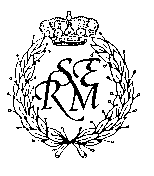 REAL SOCIEDAD MATEMÁTICA ESPAÑOLAOlimpiada Matemática Española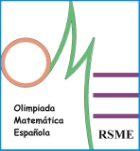 